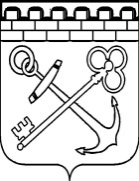 КОМИТЕТ ПО ЖИЛИЩНО-КОММУНАЛЬНОМУ ХОЗЯЙСТВУЛЕНИНГРАДСКОЙ ОБЛАСТИПРИКАЗот «___» _________ 2019 года № ___О внесении изменений в приказ комитета по жилищно-коммунальному хозяйству Ленинградской области от 20.09.2017 N 19 «Об антикоррупционной экспертизе приказов и проектов приказов комитета по жилищно-коммунальному хозяйству Ленинградской области»В целях приведения в соответствие с постановлением Правительства Ленинградской области от 23 ноября 2010 года № 310 «Об антикоррупционной экспертизе нормативных правовых актов Ленинградской области и проектов нормативных правовых актов Ленинградской области», п р и к а з ы в а ю:Внести в приказ комитета по жилищно-коммунальному хозяйству Ленинградской области от 20.09.2017 № 19 «Об антикоррупционной экспертизе приказов и проектов приказов комитета по жилищно-коммунальному хозяйству Ленинградской области» следующие изменения:пункт 3.2 признать утратившим силу; дополнить пунктом 3.5 следующего содержания:"3.5. В случае если в структуре органов исполнительной власти Ленинградской области отсутствует орган исполнительной власти Ленинградской области, в отношении приказа которого проводится антикоррупционная экспертиза, предусмотренные настоящим разделом действия выполняются органом исполнительной власти Ленинградской области, осуществляющим государственное управление и реализацию полномочий и функций Ленинградской области в соответствующей сфере.".Председатель комитета                                                                                А.М. Тимков